Person—bodily location of main injury, code NNExported from METEOR(AIHW's Metadata Online Registry)© Australian Institute of Health and Welfare 2024This product, excluding the AIHW logo, Commonwealth Coat of Arms and any material owned by a third party or protected by a trademark, has been released under a Creative Commons BY 4.0 (CC BY 4.0) licence. Excluded material owned by third parties may include, for example, design and layout, images obtained under licence from third parties and signatures. We have made all reasonable efforts to identify and label material owned by third parties.You may distribute, remix and build on this website’s material but must attribute the AIHW as the copyright holder, in line with our attribution policy. The full terms and conditions of this licence are available at https://creativecommons.org/licenses/by/4.0/.Enquiries relating to copyright should be addressed to info@aihw.gov.au.Enquiries or comments on the METEOR metadata or download should be directed to the METEOR team at meteor@aihw.gov.au.Person—bodily location of main injury, code NNIdentifying and definitional attributesIdentifying and definitional attributesMetadata item type:Data ElementShort name:Bodily location of main injuryMETEOR identifier:268943Registration status:Health, Standard 01/03/2005Definition:The bodily location of the injury chiefly responsible for the attendance of the person at the health care facility, as represented by a code.Data Element Concept:Person—bodily location of main injury Value Domain:Bodily location code NNValue domain attributesValue domain attributesValue domain attributesRepresentational attributesRepresentational attributesRepresentational attributesRepresentation class:CodeCodeData type:StringStringFormat:NNNNMaximum character length:22ValueMeaningPermissible values:01Head (excludes face)02Face (excludes eye)03Neck04Thorax05Abdomen06Lower back (includes loin)07Pelvis (includes perineum, anogenital area and buttocks)08Shoulder09Upper arm10Elbow11Forearm12Wrist13Hand (include fingers)14Hip15Thigh16Knee17Lower leg18Ankle19Foot (include toes)20Unspecified bodily location21Multiple injuries (involving more than one bodily location)22
 Bodily location not required
 Data element attributes Data element attributes Collection and usage attributesCollection and usage attributesGuide for use:If the full International Classification of Diseases - Tenth Revision - Australian Modification code is used to code the injury, this metadata item is not required (see metadata items Principal diagnosis and Additional diagnosis.If any code from 01 to 12 or 26 to 29 in the metadata item Nature of main injury has been selected, the body region affected by that injury must be specified.Select the category that best describes the location of the injury. If two or more categories are judged to be equally appropriate, select the one that comes first on the code list. A major injury, if present, should always be coded rather than a minor injury. If a major injury has been sustained (e.g. a fractured femur), along with one or more minor injuries (e.g. some small abrasions), the major injury should be coded in preference to coding 'multiple injuries'. As a general guide, an injury which, on its own, would be unlikely to have led to the attendance may be regarded as 'minor'. Bodily location of main injury is not required with other nature of main injury codes (code 22 may be used as a filler to indicate that a specific body region code is not required).Comments:The injury diagnosis is necessary for purposes including epidemiological research, casemix studies and planning. The nature of main injury together with the bodily location of the main injury indicates the diagnosis.This metadata item is related to the ICD-10-AM injury and poisoning classification. However, coding to the full ICD-10-AM injury and poisoning classification (see metadata item Principal diagnosis is not available in most settings where basic injury surveillance is undertaken. This metadata item, in combination with the metadata item Nature of main injury is a practicable alternative. Data coded to the full ICD-10-AM codes can be aggregated to match this item, facilitating data comparison. Further information on the national injury surveillance program can be obtained from the National Injury Surveillance Unit, Flinders University, Adelaide.Source and reference attributesSource and reference attributesSubmitting organisation:National Injury Surveillance Unit, Flinders University, AdelaideNational Data Standards for Injury Surveillance Advisory GroupRelational attributesRelational attributesRelated metadata references:Is re-engineered from  Bodily location of main injury, version 1, DE, NHDD, NHIMG, Superseded 01/03/2005.pdf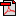  (19.5 KB)       No registration status
See also Injury event—nature of main injury, non-admitted patient code NN{.N}       Health, Standard 01/03/2005Implementation in Data Set Specifications:Injury surveillance DSS       Health, Superseded 05/02/2008
Injury surveillance DSS       Health, Superseded 14/12/2009
Injury surveillance DSS 2010-13       Health, Superseded 02/05/2013Implementation start date: 01/07/2010
Implementation end date: 30/06/2013

Injury surveillance NBPDS 2013-       Health, Standard 02/05/2013Implementation start date: 01/07/2013

Injury surveillance NMDS       Health, Superseded 03/05/2006Implementation start date: 01/07/2005
Implementation end date: 30/06/2006

Injury surveillance NMDS       Health, Superseded 07/12/2005